嘉義縣103年度配合推展家庭教育實施計畫「為『愛』-找到『新』的幸福」家庭教育成長班 活動照片6月8日(日) 大同國小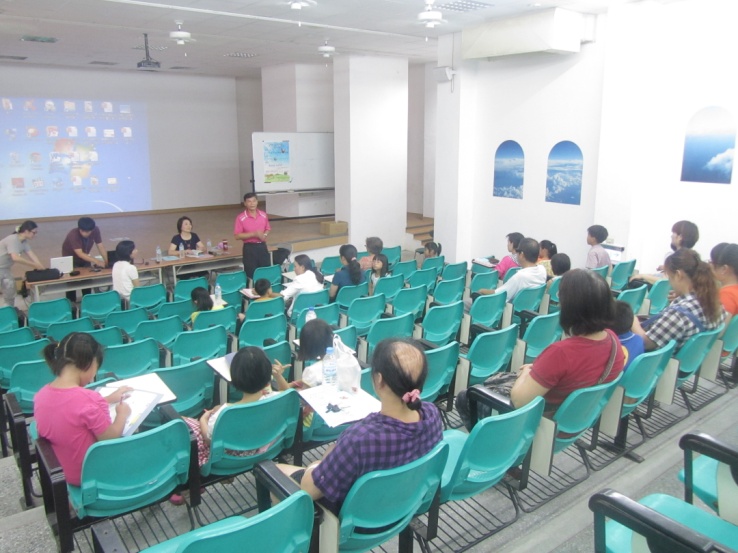 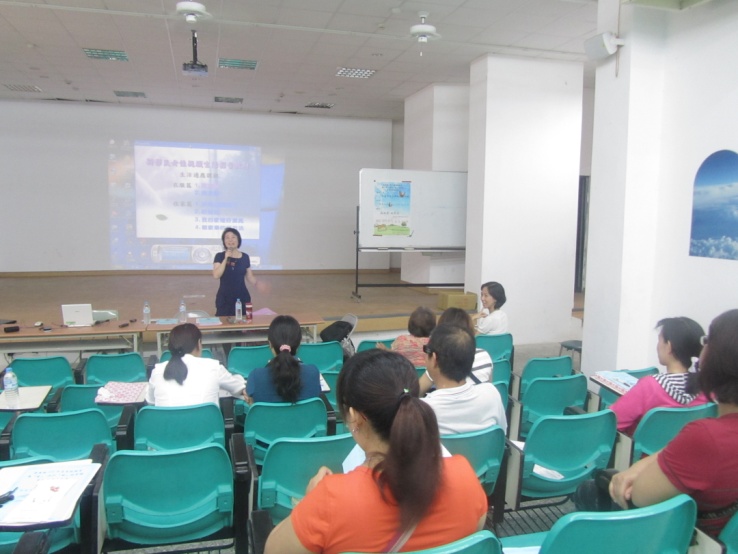 大同國小校長為本次活動開場致詞正式進入本次活動的課程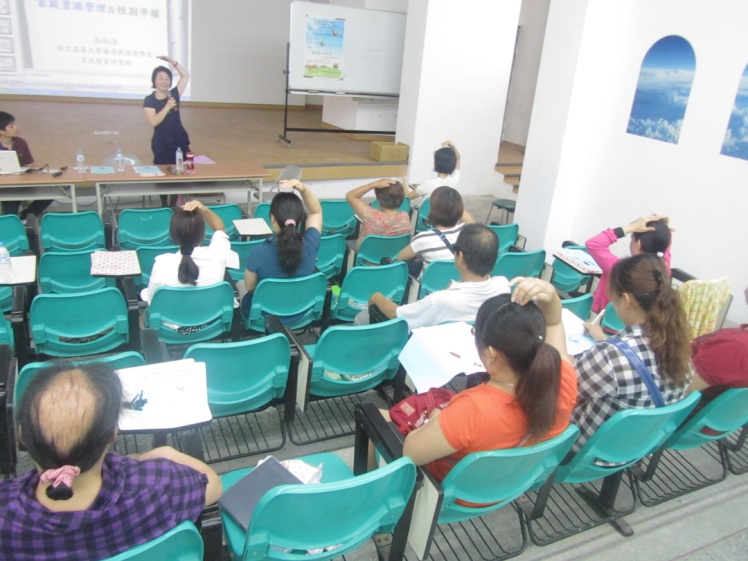 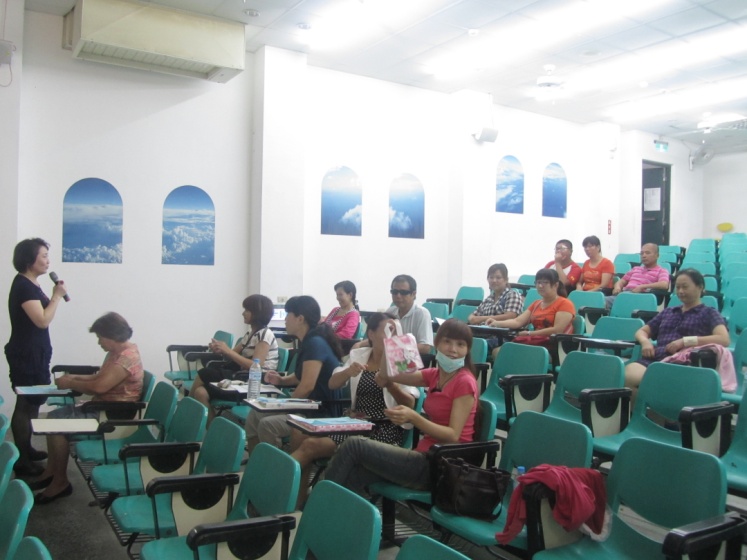 講師帶領家長們放鬆紓壓講師近距離和家長們互動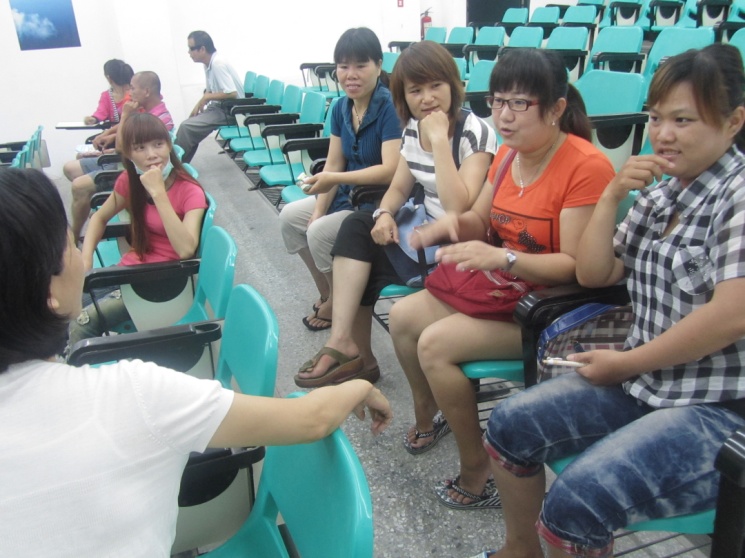 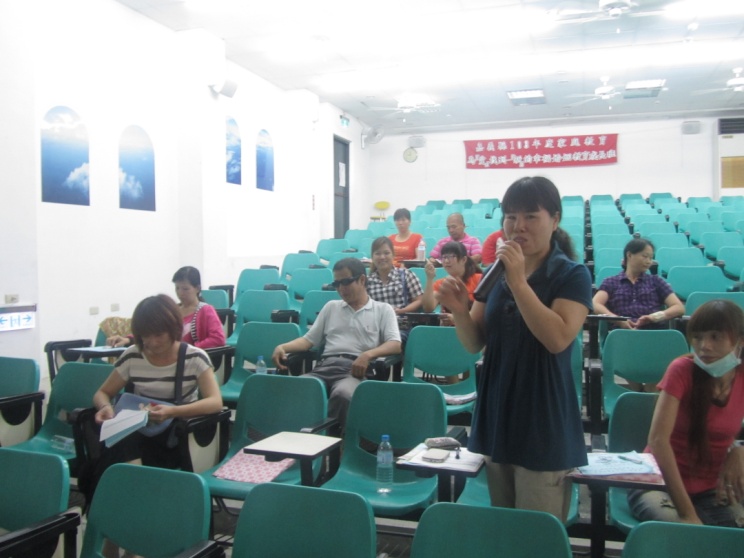 講師讓家長們小組討論與分享，彼此相互學習與鼓勵講師邀請家長回饋與分享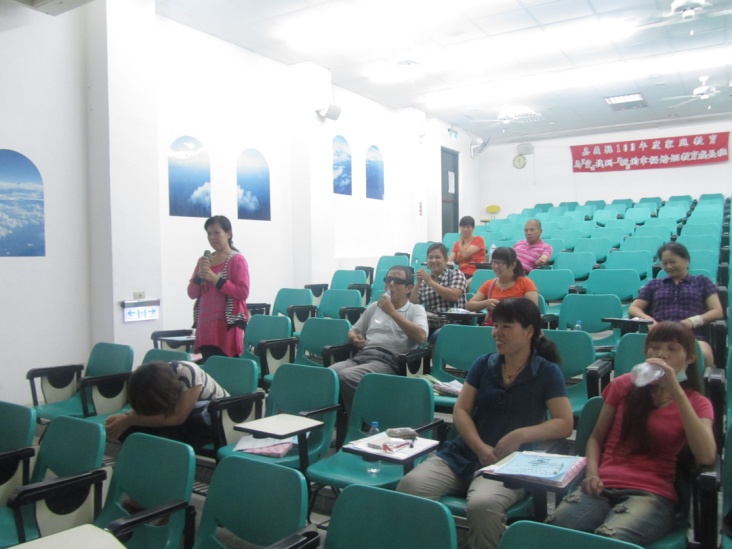 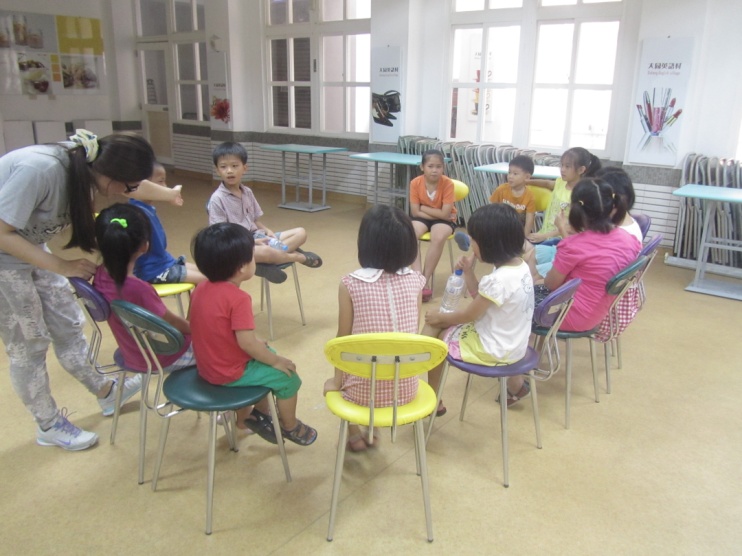 講師邀請家長回饋與分享講師帶領孩子相互認識、破冰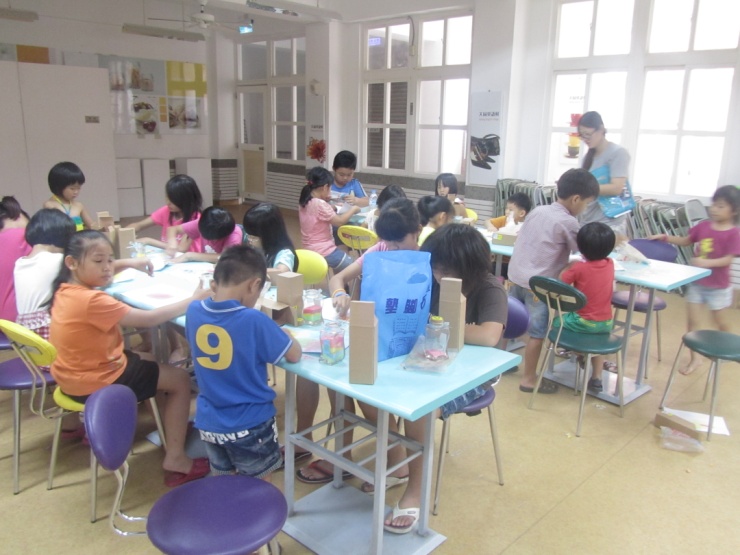 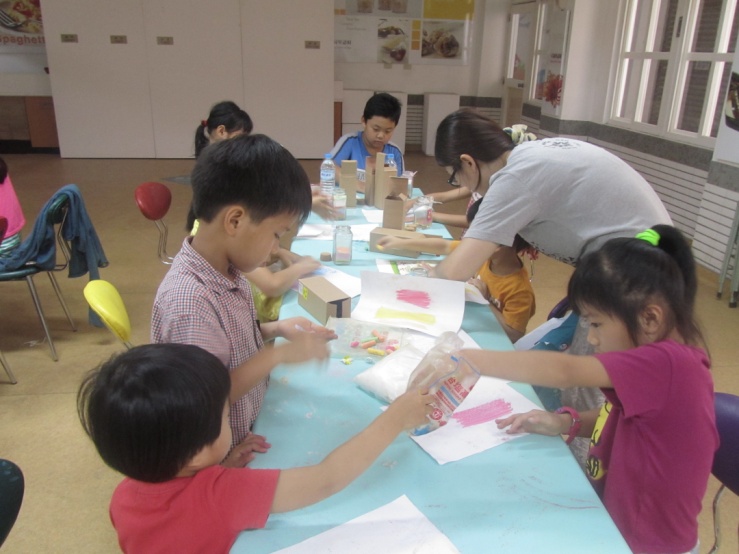 講師帶領小朋友製作彩沙罐講師指導年紀較小的孩子製作彩沙罐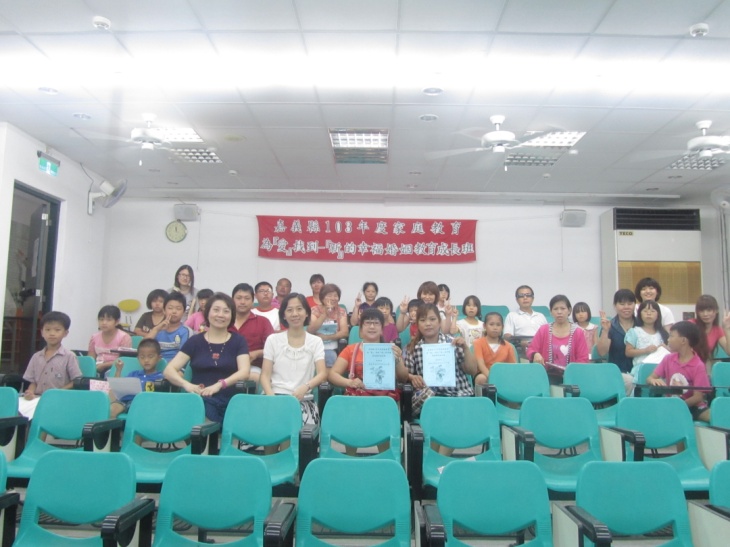 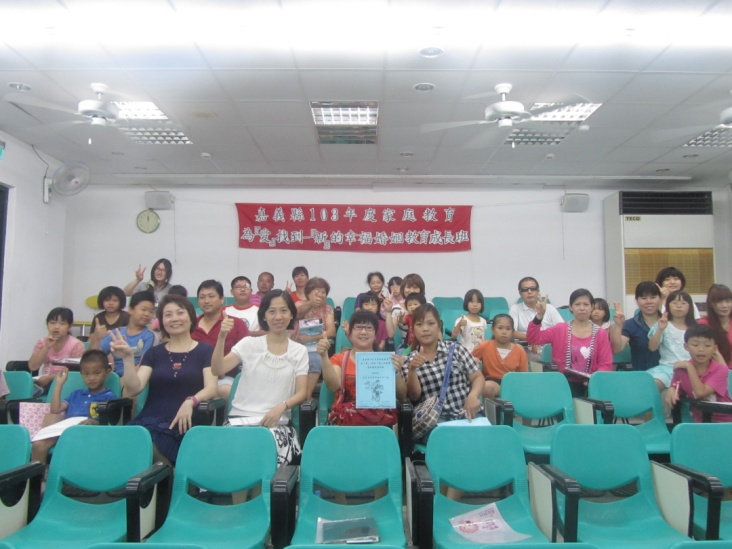 活動成員全體大合照活動成員全體大合照